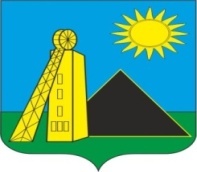                                             Российская Федерация                       Администрация Углеродовского городского поселенияКрасносулинского районаРостовской области                                                  ПОСТАНОВЛЕНИЕ   23.08.2022                                 № 46                                       п.УглеродовскийО внесении изменений в постановление Администрации Углеродовского городского поселения от 13.03.2019 № 148 «Об утверждении административного регламента по предоставлению муниципальной услуги «Выдача разрешения на производство земляных работ»В целях приведения в соответствие  с законодательством нормативно-правовых актов, в соответствии с федеральным законом от 06.10.2003 № 131-ФЗ «Об общих принципах организации местного самоуправления в Российской Федерации» Федеральным законом от 27.07.2010 № 210-ФЗ «Об организации предоставления государственных и муниципальных услуг», руководствуясь ст. 33 Устава муниципального образования «Углеродовское городское поселение», Администрация Углеродовского  городского поселенияПОСТАНОВЛЯЕТ:Внести  в постановление Администрации Углеродовского городского поселения от 13.03.2019 № 148 «Об утверждении административного регламента по предоставлению муниципальной услуги «Выдача разрешения на производство земляных работ» следующие изменения, дополнить раздел 5 пунктами 6.0; 6.1 в редакции, согласно приложения. 2. Настоящее постановление вступает в законную силу с момента официального опубликования (обнародования) и подлежит размещению на официальном сайте Администрации Углеродовского городского поселения в информационно-телекоммуникационной сети «Интернет».3. Контроль за исполнением настоящего постановления оставляю за собой.Глава Администрации Углеродовского городского поселения	                                       С. Г. ИльяевПриложение к постановлению Администрации Углеродовскогогородского поселения от  23.08.2022 № 46Административный регламент по предоставлению муниципальной услуги«Выдача разрешения на производство земляных работ» 6.0. В случае признания жалобы подлежащей удовлетворению в ответе заявителю, указанном в части 8 настоящей статьи, дается информация о действиях, осуществляемых органом, предоставляющим государственную услугу, органом, предоставляющим муниципальную услугу, многофункциональным центром либо организацией, предусмотренной частью 1.1 статьи 16 настоящего Федерального закона, в целях незамедлительного устранения выявленных нарушений при оказании государственной или муниципальной услуги, а также приносятся извинения за доставленные неудобства и указывается информация о дальнейших действиях, которые необходимо совершить заявителю в целях получения государственной или муниципальной услуги.        6.1.В случае признания жалобы не подлежащей удовлетворению в ответе заявителю, указанном в части 8 настоящей статьи, даются аргументированные разъяснения о причинах принятого решения, а также информация о порядке обжалования принятого решения.